				    Movies for Schools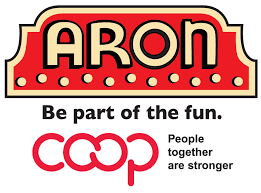 			                 Film Genres        Personal Writing Task #1 Name:										Date:Learning Goal: To make text to self connections of various films Success Criteria; I can…	~ Choose a Film	~ identify key features (genre, message, audience, purpose) 	~	~	~For this assignment, you will be choosing a film that you have viewed in the past and explain its genre, purpose, genre and audience – providing a specific detail for each. This may be done in point form, or compiled into a chart. 
Then, using personal connections, including your own experiences, explain how the film is representative of society. Make sure that focus on the society in which the film was produced (example – a movie from 70’s needs to show how it connects to 70’s culture/society). This should be presented in a descriptive paragraph. Make your plan here; (focus on parts of society that show up in the film – food, music, teen life, style of comedy, technology, etc… whatever suits your film!) 					Film Choice				__________________________Compose a rough draft and have someone revise it. Complete your good copy here. Be sure to attach all your rough work. ________________________________________________________________________________________________________________________________________________________________________________________________________________________________________________________________________________________________________________________________________________________________________________________________________________________________________________________________________________________________________________________________________________________________________________________________________________________________________________________________________________________________________________________________________________________________________________________________________________________________________________________________________________________________________________________________________________________________________________________________________________________________________________________________________________________________________________________________________________________________________________________________________________________________________________________________________________________________________________________________________________________________________________________________________________________________________________________________________________________________________________________________________________________________________________________________________________________________________________________________________________________________________________________________________________________________________________________________________________________________________________________________________________________________________________________________________________________________________________________________________________________________________________________________________________________________________________________________________________________________________________________________________________________________________________________________________GenrePurposeAudienceMessage